A-Town Throwdown December 14th, 2019PLEASE FILL OUT SEEDING INFORMATION and EMAIL to Ben Mendro:  bmendro@asd.wednet.eduBOYS VARSITY TOURNAMENT School :2018 A-TOWN THROWDOWN WRESTLING TOURNAMENTPass ListCheerleaders in uniform will be admitted free.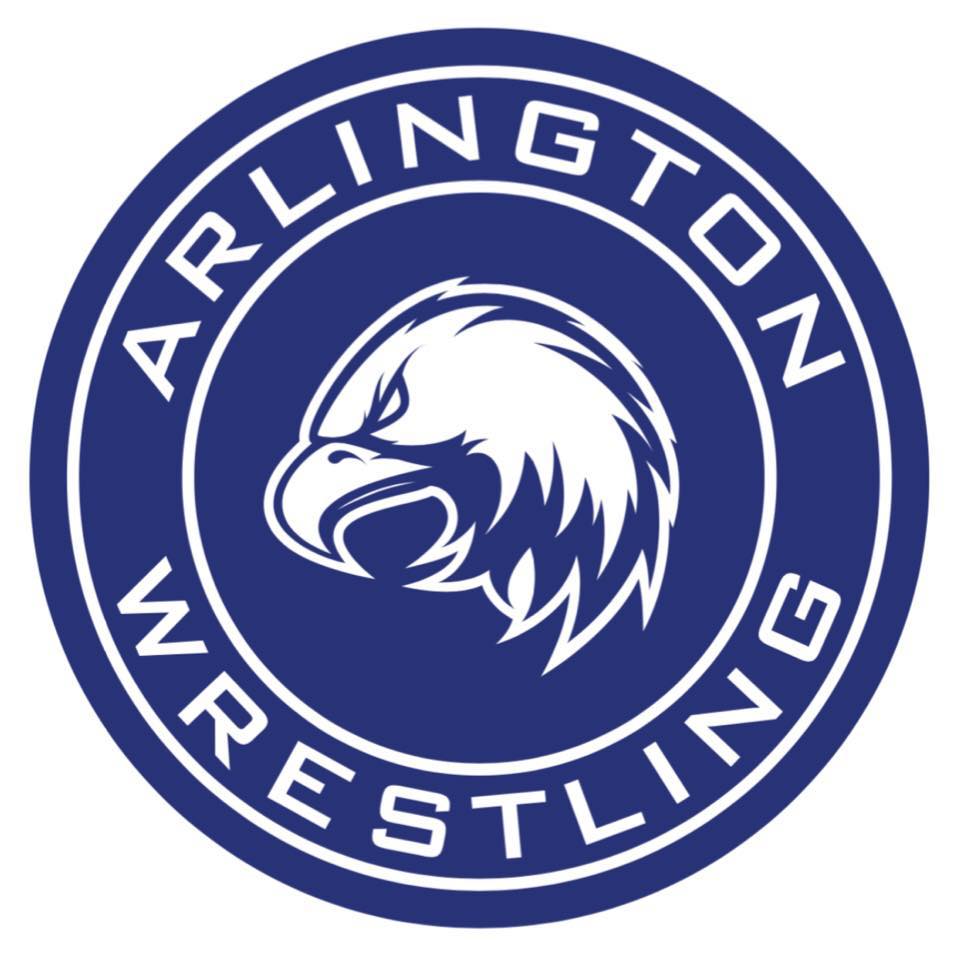 2019 A-Town ThrowdownVarsity Tournament2019 A-Town ThrowdownVarsity TournamentTournament Director:Ben MendroHead CoachJonny GilbertsonAssistant Coaches:Gary NiklasonKenny SandersTournament Director:Ben MendroHead CoachJonny GilbertsonAssistant Coaches:Gary NiklasonKenny SandersTournament Director:Ben MendroHead CoachJonny GilbertsonAssistant Coaches:Gary NiklasonKenny SandersFact SheetFact SheetDate and Place:Saturday, December 14th, 2019Arlington High School18821 Crown Ridge Blvd.Arlington WA, 98223Saturday, December 14th, 2019Arlington High School18821 Crown Ridge Blvd.Arlington WA, 98223Saturday, December 14th, 2019Arlington High School18821 Crown Ridge Blvd.Arlington WA, 98223Times:Weigh-in:Weigh-in:8:00AM8:00AM8:00AM8:00AMCoaches’ meeting:Coaches’ meeting:9:30AM9:30AM9:30AM9:30AMWrestling starts:Wrestling starts:10:00AM10:00AM10:00AM10:00AMEntry Fee:$400 per team if payment received by 12/14/19$400 per team if payment received by 12/14/19$400 per team if payment received by 12/14/19$400 per team if payment received by 12/14/19$425 per team if payment received after that date$425 per team if payment received after that date$425 per team if payment received after that date$425 per team if payment received after that date– non-refundable– non-refundable– non-refundable– non-refundableSend checks payable to:Send checks payable to:Arlington High AthleticsArlington High AthleticsArlington High AthleticsArlington High Athleticsc/o Meaghan Rust-Matter, Athletic Secretaryc/o Meaghan Rust-Matter, Athletic Secretaryc/o Meaghan Rust-Matter, Athletic Secretaryc/o Meaghan Rust-Matter, Athletic Secretary18821 Crown Ridge Blvd.18821 Crown Ridge Blvd.18821 Crown Ridge Blvd.18821 Crown Ridge Blvd.Arlington, WA 98223Arlington, WA 98223Arlington, WA 98223Arlington, WA 98223Roster:Please email your tentative roster to Ben Mendro,at bmendro@asd.wednet.edu by Wednesday, December 11th at 3:30pmPlease email your tentative roster to Ben Mendro,at bmendro@asd.wednet.edu by Wednesday, December 11th at 3:30pmPlease email your tentative roster to Ben Mendro,at bmendro@asd.wednet.edu by Wednesday, December 11th at 3:30pmPlease email your tentative roster to Ben Mendro,at bmendro@asd.wednet.edu by Wednesday, December 11th at 3:30pmPlease email your tentative roster to Ben Mendro,at bmendro@asd.wednet.edu by Wednesday, December 11th at 3:30pmAdmission:$6 adults	$3 Students w/ASB	$3 Children/Seniors$6 adults	$3 Students w/ASB	$3 Children/Seniors$6 adults	$3 Students w/ASB	$3 Children/Seniors$6 adults	$3 Students w/ASB	$3 Children/Seniors$6 adults	$3 Students w/ASB	$3 Children/SeniorsDetails:Each school may bring 2 entries per weight16-man bracketsPotential pigtails, if required, per weightMedals for top 3 finishers in each bracketTeam Trophy for the winning teamTeam Scoring – Traditional scoring will be used. All entries are point scorers.If any team has a match scheduled for December 13th, please notify at least 24 hours in advance.Each school may bring 2 entries per weight16-man bracketsPotential pigtails, if required, per weightMedals for top 3 finishers in each bracketTeam Trophy for the winning teamTeam Scoring – Traditional scoring will be used. All entries are point scorers.If any team has a match scheduled for December 13th, please notify at least 24 hours in advance.Each school may bring 2 entries per weight16-man bracketsPotential pigtails, if required, per weightMedals for top 3 finishers in each bracketTeam Trophy for the winning teamTeam Scoring – Traditional scoring will be used. All entries are point scorers.If any team has a match scheduled for December 13th, please notify at least 24 hours in advance.Each school may bring 2 entries per weight16-man bracketsPotential pigtails, if required, per weightMedals for top 3 finishers in each bracketTeam Trophy for the winning teamTeam Scoring – Traditional scoring will be used. All entries are point scorers.If any team has a match scheduled for December 13th, please notify at least 24 hours in advance.Each school may bring 2 entries per weight16-man bracketsPotential pigtails, if required, per weightMedals for top 3 finishers in each bracketTeam Trophy for the winning teamTeam Scoring – Traditional scoring will be used. All entries are point scorers.If any team has a match scheduled for December 13th, please notify at least 24 hours in advance.Questions? Email Coach Gilbertson at ahsgilbertson@gmail.com, or Ben Mendro at bmendro@asd.wednet.eduQuestions? Email Coach Gilbertson at ahsgilbertson@gmail.com, or Ben Mendro at bmendro@asd.wednet.eduQuestions? Email Coach Gilbertson at ahsgilbertson@gmail.com, or Ben Mendro at bmendro@asd.wednet.eduQuestions? Email Coach Gilbertson at ahsgilbertson@gmail.com, or Ben Mendro at bmendro@asd.wednet.eduQuestions? Email Coach Gilbertson at ahsgilbertson@gmail.com, or Ben Mendro at bmendro@asd.wednet.eduQuestions? Email Coach Gilbertson at ahsgilbertson@gmail.com, or Ben Mendro at bmendro@asd.wednet.eduWeightWrestler NameGradeState '19Regionals '19Districts '19Previous Season Record / Notes106 #1106 #2113 #1113 #2120 #1120 #2126 #1126 #2132 #1132 #2138 #1138 #2145 #1145 #2152 #1152 #2160 #1160 #2170 #1170 #2182 #1182 #2195 #1195 #2220 #1220 #2285 #1285 #2